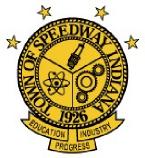 Town of Speedway   Board or Commission:		Board of Zoning AppealsDate: 					September 06, 2023Time:					7:00 p.m.Location: 				Speedway Municipal Center Public Assembly Room, Rm. 005					5300 Crawfordsville RoadPlease connect to the live broadcast on Youtube: https://youtube.com/live/O6n3yPyIx5M?feature=share AgendaCall to order Introductions of Board and Staff members Pledge of AllegianceHearing RulesApproval of Meeting Minutes from the July 5, 2023 hearingPetition 2023-DVS-001 – 5604 Meadowood Drive Petitioner or RepresentativeRemonstrators and/or ProponentsStaff ReportRebuttalVotePetition 2023-DVS-002 – 4755 Gilman Street Petitioner or RepresentativeRemonstrators and/or ProponentsStaff ReportRebuttalVotePetition 2023-DVS-003 – 1911 Allison Avenue Petitioner or RepresentativeRemonstrators and/or ProponentsStaff ReportRebuttalVoteOther Business Adjournment Next meeting:  Wednesday, September 6, 2023:  7:00 p.m.